Фотоотчет общешкольного мероприятия: «Cпортивные эстафеты «ТЫ и Я – верные друзья».(1доп,1,2, 3,4 классы)».Дата: 16.10.2023г.Время проведения: 15-00.Место проведения: спортивный залМероприятия провела воспитатель высшей категории: Болдырева Л.К., Цели:  Укрепление здоровья детей.Развитие у детей интереса к физической культуре, понимание значения спорта в жизни человека.Воспитание скоростных качеств, пропаганда здорового образа жизни,духа здорового соперничества и дружелюбной состязательности.Мероприятие проведено с обучающимися 1 доп, 1, 2, 3, 4 классов. Участвовали две команды  - «Смешарики», и «Смайлики». С ребятами было проведены аттракционы, конкурсы и эстафеты: «Кенгуру», «Золушка», «Красавица», «Рыболовы», «Переправа», капитаны Банникова Юля и  Варя предстали свои команды, озвучили каждая девиз своей команды. Каждый показал свои знания, сообразительность, смекалку, выносливость, подготовку, взаимопомощь, раскрыл свои творческие таланты. Ребята , Банникова Юля и Банникова Аня, помогали при подготовке к мероприятию, рисовали эмблемы.  Мероприятие прошло с интересом и прекрасным настроем участников, ребята  участвовали в конкурсах, выполняли разные задания, оказывали поддержку членам своей команды. Мероприятие закончилось со счетом 4: 4 вничью, победила дружба.Выводы:   формировали  интерес к спортивным играм, желание вести здоровый образ жизни, представление о дружбе, взаимопомощи,  добрых взаимоотношениях, отзывчивости, внимании.Зам.директора по ВР ________ Бахтина Ю.В.Воспитатель             _________ Болдырева Л.К.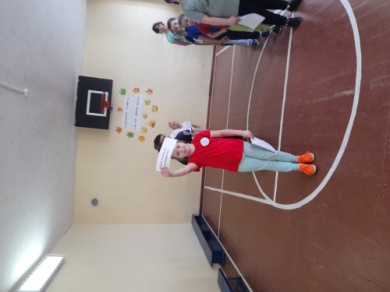 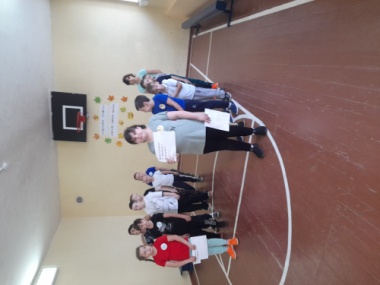 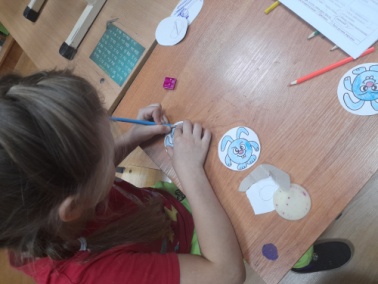 Приветствие команд, девиз команды.                                   Рисуем эмблемы.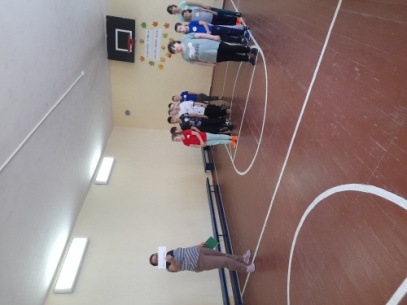 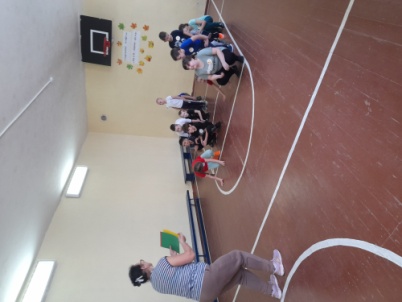 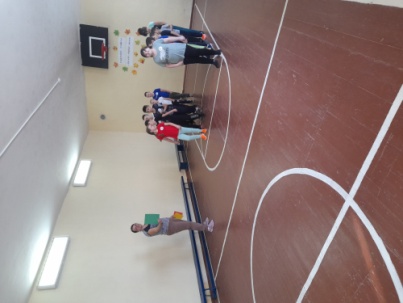 Разминка, игра «Светофор».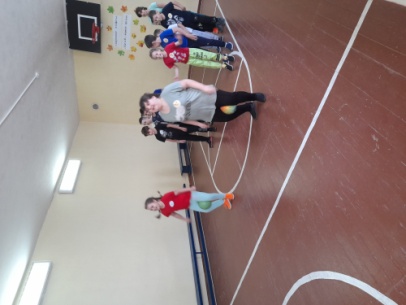 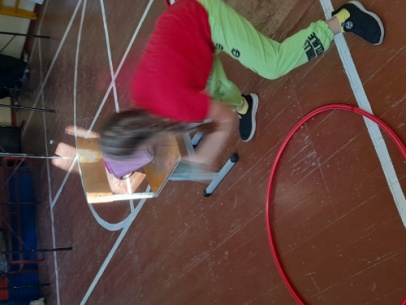 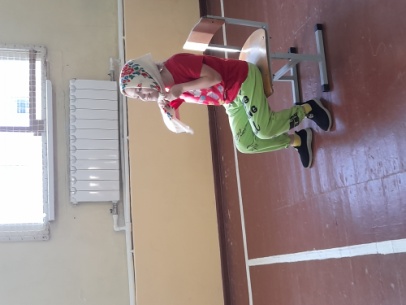 Конкурс «Кенгуру».             Конкурс «Золушка».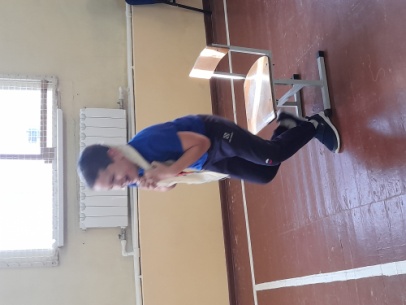 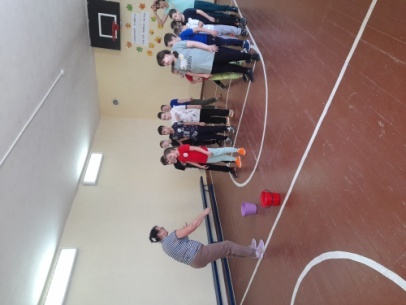 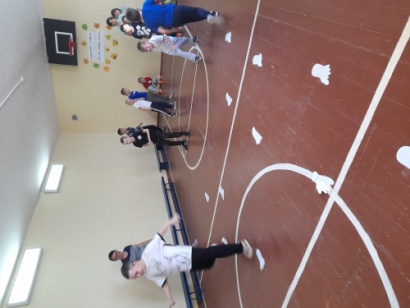 Конкурс «Красавица».                  Конкурс «Рыболовы».     Конкурс «Переправа».                          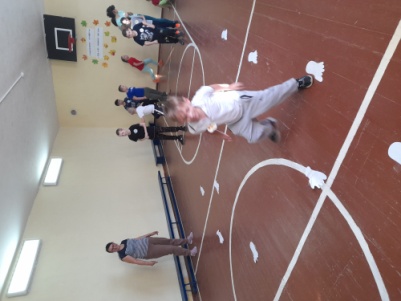 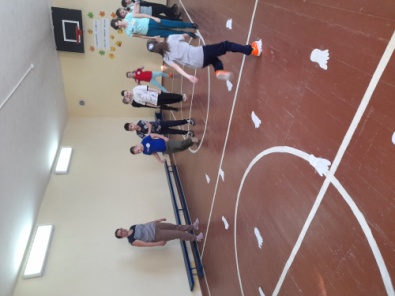 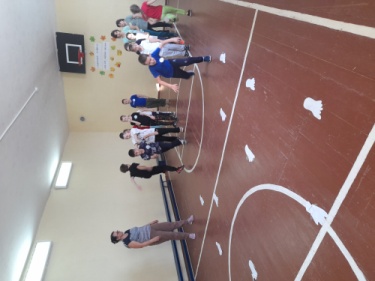     Конкурс «Переправа».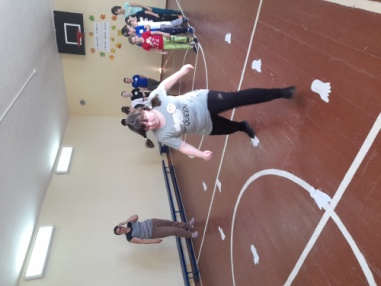 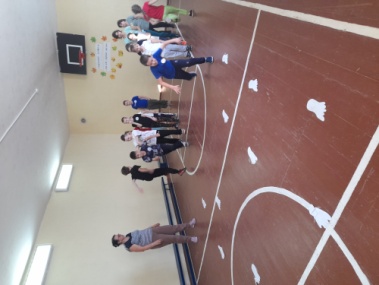 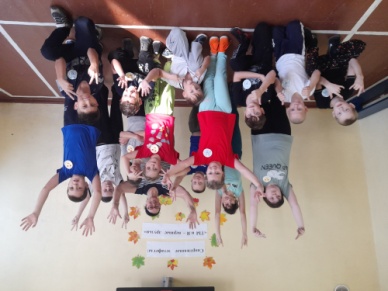    Конкурс «Переправа».                                                          Фото команд. 